ŽOLÍKOVÁ PRÁCE s.r.o.Bulharská 3275/36 79601 ProstějovIČ: 28330455 DIČ: CZ28330455mobil: xxxxxxxxxxxxxxxxwww: www.zolikovaprace.cze-mail: xxxxxxxxxxxxxxxxxxxxtel.: xxxxxxxxxxxxxxxxfax:Česká republika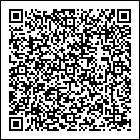 Faktura - daňový doklad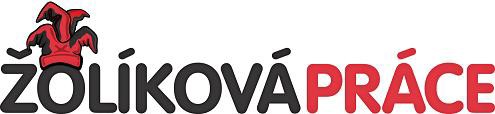 Spisová značka C 61772 vedená u Krajského soudu v BrněObjednávka:OdběratelStřední škola, základní škola a mateřská škola pro sluchově postižené, Olomouc, Kosmonautů 4Platba: Doprava:Datum	vystavení: 24.11.2022splatnosti:  08.12.2022 QR Platba+FSymbol	konstantní:variabilní:  220546	tř. Kosmonautů 881/4 77900 Olomouc Česká republikaIČ: 00844071Konečný příjemceDIČ:e-mail:tel.:zd. plnění: 24.11.2022specifický:Střední škola, základní škola a mateřská škola pro sluchově postižené Bankovní účet			CSPO	Fakturujeme Vám za vyhledání pracovníka do kmene - xxxxxxxxxxxxxxxxxxxxxtř. Kosmonautů 881/4 77900 Olomouc Česká republikaRazítko a podpisxxxxxxxxxxxxxxxxZpracováno systémem Money S3 www.money.czStrana: 1Označení dodávkyKatalogPočet m. j.Cena za m. j.SazbaZákladDPHCelkemvyhledání pracovníkaSazbaZákladDPH1,00Celkem24 195,0021 %24 195,005 080,9529 275,95